Termin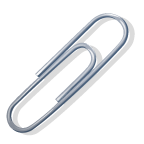 Freitag, 18.03.2016		18:00 Uhr bis 21:00 UhrSamstag, 19.03.2016		09:00 Uhr bis 17:00 UhrSonntag, 20.03.2016		09:00 Uhr bis 14:00 UhrOrtVereinsheim FC Teutonia 05 (Tönsfeldtstraße 2, 22763 Hamburg)Daten des AnwärtersVorname:			     Nachname:			     Geburtsdatum:			     Verein:				     Straße / Hausnummer:		     Postleitzahl / Ort:		     Telefon (Festnetz):		     Telefon (Mobil):		     E-Mail:				     Ich spiele derzeit in einer Mannschaft Fußball:		 Ja		 NeinMeldeschlussAlle Vereine:		08.03.2016Hiermit melde ich mich verbindlich zum Anwärterlehrgang des BSA Unterlebe an. Ich versichere, dass ich an allen drei Lehrgangstagen uneingeschränkt teilnehme. Mir ist bewusst, dass ein vorzeitiges Verlassen des Lehrganges die Nichtzulassung zur Prüfung zur Folge hat. Bei unentschuldigtem Fernbleiben wird das verbandsseitig festgesetzte Strafgeld fällig. Das Mindestalter für die Teilnahme am Lehrgang ist 14 Jahre (Stichtag: 20.03.2016). Diese Anmeldung ist nur in Verbindung mit einem aktuellen Passfoto gültig und noch keine Teilnahmebestätigung. Die Bestätigung der Teilnahme erfolgt zeitnah über den Vereinsschiedsrichterobmann. 